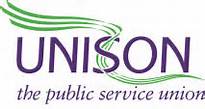 Yorkshire Ambulance Branch20th March 20Covid 19 UpdateDear MemberDuring this period of high demand, due to Covid 19, the Trust has stopped all non-essential meetings, including some absence process meetings etc. This has been done to divert all its energies to providing services vital to maintain provision of care to the public of Yorkshire.As the reduction in meetings starts to be implemented, Staff Side have been asked to reduce its release time during this period, for Union representatives to work operationally. UNISON and its sister unions have all agreed to cut down on current release provision.  Members still have the legal right to representation for any formal processes, which UNISON would definitely still recommend.If Union representation is not available you can postpone meetings. You may also find that there is a delay in responses to queries. However, we will endeavour to maintain as much of a normal service as possible, and ensure our members remain supported during this difficult time. We will shortly post an updated list of all Branch Committee and stewards. Please continue to email yas.unison@nhs.net for any support you require. 